Progetto Formativo Individuale classi 4^ - 5^(PFI secondo il D.lgs. 61/2017)Sezione IDati relativi alla scuola.Istituto: Professionale di Stato “Primo Levi” Sede: Piazzale Sicilia, 5 – 43121 ParmaClasse: ________________      Tutor: ________________________________________Sezione IIDati relativi all’alunnoSezione IIICompetenze acquisite e certificate riferite ad altri percorsi formativi/scolastici (serale, classi terze e successive).Titolo di studio conseguito (indicare anno scolastico): ___________________________________Precedenti esperienze di alternanza/ apprendistato______________________________________Attività particolarmente significative(certificate):_________________________________________ Carenze formative in ingresso:______________________________________________________Crediti formativi:_________________________________________________________________Certificato di qualifica professionale:__ ⬜CONSEGUITO _________⬜NON CONSEGUITO______Competenze non formali (documentate classe quarta e quinta).Competenze informali ( classe quarta e quinta).Area del sé (classe quarta e quinta)Nei seguenti elenchi crocetta tre difetti e tre pregi che ti rappresentanoCome hai conosciuto l’IPSIA P. Levi? (se nuovo iscritto)⬜ Consigliata dai docenti della scuola frequentata precedentemente⬜ Consigliata dai genitori                    ⬜ Consigliata da amici                 ⬜ Web                    ⬜ Altro Mi piacerebbe lavorare …⬜ a contatto con delle persone                               ⬜ all’aria aperta                       ⬜ da solo           ⬜ in un laboratorio a contatto col pubblico              ⬜ dove posso stare al chiuso⬜ in un posto che mi permetta di aiutare gli altri     ⬜ per una mia azienda           ⬜ dove si viaggia⬜ dove posso fare carriera                                      ⬜ come dipendente                ⬜ dove si guadagna molto⬜ dove non ci si sporca                                           ⬜ senza troppa fatica (fisica)  ⬜ dove si viaggia⬜ in un ruolo dove è necessario aggiornarsi           ⬜ dove si deve riflettere e produrre delle idee⬜ dove non lavoro nel week end e durante i periodi di vacanza               ⬜ dove esprimere la mia manualitàQuesta parte va compilata entro il 01/10 dell’anno scolastico in corso e condivisa nel Cdc successivo.Bilancio Personale Iniziale (a cura del docente tutor al __/12/20__) classe quartaBilancio Iniziale delle Competenze (a cura del docente tutor al ___/12/20__) classe quartaCurriculum e personalizzazioni – Esito della rilevazione ProgettazioneParte comune: percorso didattico scuola/classe (vedi allegati)A1. ATTIVITÀ AGGIUNTIVE DI RECUPERO/POTENZIAMENTO CLASSE QUARTA PROGETTAZIONE (RECUPERO/POTENZIAMENTO).__________________________________________________________________________________________________________________________________________________________________ESITO DELLA RILEVAZIONE:*Esito GI = grav. Insuf., I = insuf., S = suf., D = discreto, B = buono, O = ottimo.N. ORE TOTALI : _________ Obiettivi di apprendimento della lingua italiana (per alunni stranieri) classe quartaL’alunno ha frequentato il corso di Italiano L2 livello …………..attivo presso questo istituto con l’insegnante …………………………durata del corso ore:………/….…….esito……………. 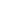 Obiettivi di recupero (es. Invalsi, stage, Sicurezza D.Lgs 81/08, ecc)____________________________________________________________________________________________________________________________________________________________Recupero __________________________dal __________al___________  esito _____________Recupero conseguimento di qualifiche / diplomi o altre certificazioni (Ecdl, Pet, Delf, ecc..)______________________________________________________________________________UdA di riferimento e valutazione (trimestre) Titolo ………….………….……………………. periodo ………………………..….esito……..……….Discipline coinvolte………………………………………….UdA di riferimento e valutazione (pentamestre)Titolo ………….………….……………………. periodo ………………………..….esito……..……….Discipline coinvolte………………………………………….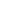 B1. ATTIVITA’ E PROGETTI PROPOSTI ALL’ALLIEVO IN ORARIO CURRICULARE / EXTRA CURRICULARE QUARTA PROGETTAZIONE (RECUPERO/POTENZIAMENTO).____________________________________________________________________________________________________________________________________________________________________________________________________________________________________________________________________________________________________________________________________ESITO DELLA RILEVAZIONE:*Esito PO = positivo, PA = parziale.N. ORE TOTALI : _________ D. STRUMENTI DIDATTICI PARTICOLARI PREVISTI (OBBLIGATORIO PER I BES)Sezione VINCONTRI SCUOLA-FAMIGLIAIndicazioni di contatto con studente e famiglia.Riportare in forma sintetica specificando le date e le modalità dei/del colloqui/o_________________________________________________________________________________ _________________________________________________________________________________Indicazioni di orientamento/riorientamento.Riportare in forma sintetica specificando le modalità di coinvolgimento della famiglia:_________________________________________________________________________________ _________________________________________________________________________________1    Percorsi per le Competenze Trasversali e per l’Orientamento classe quarta.TUTOR SCOLASTICO :___________________________________________________________TUTOR AZIENDALE :____________________________________________________________Competenze da consolidare/valorizzare/sviluppare in PCTO:agire in modo autonomo e responsabile inserirsi in modo attivo e consapevole nella vita sociale e nel contesto produttivo riconoscendone le specificità, le opportunità, le regoleindividuare e utilizzare gli strumenti di comunicazione più appropriati.  orientare i propri comportamenti in base al rispetto delle norme vigenti imparare ad imparare: organizzare il proprio apprendimento. documentare le esperienze svoltevalutare in modo appropriato le situazioni problematichevalutare e certificare le competenze professionali acquisiteN. ORE __________ PERIODO DI SVOLGIMENTO: DAL ____/____/____ AL ____/____/____DESCRIZIONE:______________________________________________________________________ ___________________________________________________________________________________ ___________________________________________________________________________________ RILEVAZIONE CORSI  DI PCTO CLASSE QUARTA:EVENTUALE APPRENDISTATOTUTOR AZIENDALE :____________________________________________________________N. ORE __________ PERIODO DI SVOLGIMENTO: DAL ____/____/____ AL ____/____/____DESCRIZIONE:______________________________________________________________________ ___________________________________________________________________________________ _________________________________________________________________________________________________________________________________________________________________________________________________________________________________________________________ALTRI PROGETTI SIGNIFICATIVI (Erasmus, scambi con l’estero, etc)TUTOR SCOLASTICO :___________________________________________________________TUTOR AZIENDALE :____________________________________________________________Competenze da consolidare/valorizzare/sviluppare in PCTO:agire in modo autonomo e responsabile inserirsi in modo attivo e consapevole nella vita sociale e nel contesto produttivo riconoscendone le specificità, le opportunità, le regoleindividuare e utilizzare gli strumenti di comunicazione più appropriati.  orientare i propri comportamenti in base al rispetto delle norme vigenti imparare ad imparare: organizzare il proprio apprendimento documentare le esperienze svoltevalutare in modo appropriato le situazioni problematichevalutare e certificare le competenze professionali acquisiteN. ORE __________ PERIODO DI SVOLGIMENTO: DAL ____/____/____ AL ____/____/____DESCRIZIONE:_____________________________________________________________________ ______________________________________________________________________________________________________________________________________________________________________________________________________________________________________________________Bilancio Finale delle Competenze (a cura del docente tutor al __/06/____) classe quartaNote ____________________________________________________________________________________________________________________________________________________________________________________________________________________________________________________________________________________________________________________________________Bilancio Personale Iniziale (a cura del docente tutor al __/12/20__) classe quintaBilancio Iniziale delle Competenze (a cura del docente tutor al ___/12/20__) classe quintaCurriculum e personalizzazioni – Esito della rilevazione ProgettazioneParte comune: percorso didattico scuola/classe (vedi allegati)A1. ATTIVITÀ AGGIUNTIVE DI RECUPERO/POTENZIAMENTO CLASSE QUINTA PROGETTAZIONE (RECUPERO/POTENZIAMENTO).__________________________________________________________________________________________________________________________________________________________________ESITO DELLA RILEVAZIONE:*Esito GI=grav. Insuf., I= insuf., S= suf., D= discreto, B= buono, O= ottimo.N. ORE TOTALI : _________ Obiettivi di recupero (es.Invalsi, stage, Sicurezza D.Lgs 81/08, ecc)____________________________________________________________________________________________________________________________________________________________Recupero __________________________dal __________al___________  esito _____________Recupero conseguimento di qualifiche / diplomi o altre certificazioni (Ecdl, Pet, Delf, ecc..)______________________________________________________________________________UdA di riferimento e valutazione (trimestre) Titolo ………….………….……………………. periodo ………………………..….esito……..……….Discipline coinvolte………………………………………….UdA di riferimento e valutazione (pentamestre)Titolo ………….………….……………………. periodo ………………………..….esito……..……….Discipline coinvolte………………………………………….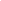 B1. ATTIVITA’ E PROGETTI PROPOSTI ALL’ALLIEVO IN ORARIO CURRICULARE / EXTRA CURRICULARE QUINTA PROGETTAZIONE (RECUPERO/POTENZIAMENTO)._____________________________________________________________________________________________________________________________________________________________________________________________________________________________________________________________________________________________________________________________________________________________________________________________________________________ESITO DELLA RILEVAZIONE:*Esito PO=positivo, PA= parziale.N. ORE TOTALI : _________ D. STRUMENTI DIDATTICI PARTICOLARI PREVISTI (OBBLIGATORIO PER I BES)Sezione VINCONTRI SCUOLA-FAMIGLIAIndicazioni di contatto con studente e famiglia.Riportare in forma sintetica specificando le date e le modalità dei/del colloqui/o_________________________________________________________________________________ ___________________________________________________________________________________________________________________________________________________________________________________________________________________________________________________1    Percorsi per le Competenze Trasversali e per l’Orientamento classe quinta.TUTOR SCOLASTICO :___________________________________________________________TUTOR AZIENDALE :____________________________________________________________Competenze da consolidare/valorizzare/sviluppare in PCTO:agire in modo autonomo e responsabile inserirsi in modo attivo e consapevole nella vita sociale e nel contesto produttivo riconoscendone le specificità, le opportunità, le regoleindividuare e utilizzare gli strumenti di comunicazione più appropriati.  orientare i propri comportamenti in base al rispetto delle norme vigenti imparare ad imparare: organizzare il proprio apprendimento. Documentare le esperienze svoltevalutare in modo appropriato le situazioni problematichevalutare e certificare le competenze professionali acquisiteN. ORE __________ PERIODO DI SVOLGIMENTO: DAL ____/____/____ AL ____/____/____DESCRIZIONE:______________________________________________________________________ ___________________________________________________________________________________ ___________________________________________________________________________________ CORSI ESPERTI:EVENTUALE APPRENDISTATOTUTOR AZIENDALE :____________________________________________________________N. ORE __________ PERIODO DI SVOLGIMENTO: DAL ____/____/____ AL ____/____/____DESCRIZIONE:______________________________________________________________________ ___________________________________________________________________________________ ___________________________________________________________________________________ALTRI PROGETTI SIGNIFICATIVI (Scambi con l’estero, etc)TUTOR SCOLASTICO :___________________________________________________________TUTOR AZIENDALE :____________________________________________________________Competenze da consolidare/valorizzare/sviluppare in PCTO:agire in modo autonomo e responsabile inserirsi in modo attivo e consapevole nella vita sociale e nel contesto produttivo riconoscendone le specificità, le opportunità, le regoleindividuare e utilizzare gli strumenti di comunicazione più appropriati.  orientare i propri comportamenti in base al rispetto delle norme vigenti imparare ad imparare: organizzare il proprio apprendimento Documentare le esperienze svoltevalutare in modo appropriato le situazioni problematichevalutare e certificare le competenze professionali acquisiteN. ORE __________ PERIODO DI SVOLGIMENTO: DAL ____/____/____ AL ____/____/____DESCRIZIONE:_____________________________________________________________________ ______________________________________________________________________________________________________________________________________________________________________________________________________________________________________________________Bilancio Finale delle Competenze (a cura del docente tutor al __/06/____) classe quintaAmmissione Esame di Stato:Ammesso 			 Non ammessoEsito Esame di Stato voto ______/100Data di Prima stesuraCod. Ateco:Classificazione NUP:Nome e cognomeData e luogo di nascitaPaese di nascitaCittadinanzaAnno di arrivo in Italia (solo alunni stranieri)Indirizzo residenza/domicilioTelef. 1  (genitore/i)Padre                                       MadreTelef. 2  (alunno)Scuola di provenienza (solo per i nuovi iscritti)Valutazione in uscitaEventuale ritardo scolasticoScuola Secondaria di 2° grado:Istituto ________________________________ A.S. ____________Istituto ________________________________ A.S. ____________Eventuali esperienze di formazione/istruzione precedentiEnte:_______________________________________________Denominazione Corso:_________________________________Ore:____________________Anno: ______________________BES         ⬜ QUARTA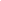 classe     ⬜ QUINTA      ⬜ PEI⬜ PDP: DSA⬜ PDP: linguistico e/o socio-economicoUC1:UC2:UC3:UC4:⬜ SI             ⬜ NO⬜ SI             ⬜ NO⬜ SI             ⬜ NO⬜ SI             ⬜ NOVolontariato__________________________________________________________________________________________________________________________________________________________Corsi di istruzione artistica__________________________________________________________________________________________________________________________________________________________Corsi di istruzione musicale__________________________________________________________________________________________________________________________________________________________Attività sportiva__________________________________________________________________________________________________________________________________________________________Altro__________________________________________________________________________________________________________________________________________________________Soggiorno/lavoro all’estero__________________________________________________________________________________________________________________________________________________________Competenze informatiche__________________________________________________________________________________________________________________________________________________________Competenze in lingue differenti da quella ItalianaCompetenze in lingue differenti da quella Italiana__________________________________________________________________________________________________________________________________________________________Altro ________________________________________________________________________Altro ________________________________________________________________________PregiPregiDifettiDifetti⬜ Attivo⬜ Attento⬜ Pigro⬜ Distratto⬜ Sicuro⬜ Simpatico⬜ Indeciso⬜ Antipatico⬜ Allegro⬜ Socievole⬜ Triste⬜ Riservato⬜ Riflessivo⬜ Disponibile⬜ Impulsivo⬜ Poco disponibile⬜ Responsabile⬜ Affidabile⬜ Poco responsabile⬜ VolubileFrequenzaAssiduaRegolareIrregolareDiscontinuaSporadicaNote:_________________________________________________________Rispetto delle regolePuntualeRegolareIrregolareDifficoltosoInesistentePartecipazione e interesse:Partecipazione attiva e collaborativaPartecipa con interesse Partecipazione discontinuaScarsa partecipazione Non partecipa/interesse nulloPartecipazione e interesse:Partecipazione attiva e collaborativaPartecipa con interesse Partecipazione discontinuaScarsa partecipazione Non partecipa/interesse nulloResponsabilità Puntuale e autonomo Abbastanza puntuale e autonomoPuntualità e autonomia saltuariaNessuna puntualità e autonomiaAtteggiamento nei confronti dei coetaneiMolto corretto e rispettosoCorrettoNon sempre correttoScorrettoPrevaricatorioAtteggiamento nei confronti dei coetaneiMolto corretto e rispettosoCorrettoNon sempre correttoScorrettoPrevaricatorioCollaborazione della famiglia Piena e costruttiva Generalmente presente ma non partecipativaSporadicaInesistenteAtteggiamento nei confronti degli adultiCostantemente rispettoso e collaborativoAbbastanza rispettoso e collaborativoGeneralmente rispettoso ma non collaborativoScorrettoAtteggiamento nei confronti degli adultiCostantemente rispettoso e collaborativoAbbastanza rispettoso e collaborativoGeneralmente rispettoso ma non collaborativoScorrettoAltre informazioni____________________________________________________________________________________________________________DescrittoreValutazioneValutazioneValutazioneValutazioneValutazioneValutazioneLivello di conoscenza della Lingua Italiana(per alunni stranieri)B1–B2 (livello intermedio)C1–C2 (livello Avanzato)B1–B2 (livello intermedio)C1–C2 (livello Avanzato)B1–B2 (livello intermedio)C1–C2 (livello Avanzato)B1–B2 (livello intermedio)C1–C2 (livello Avanzato)B1–B2 (livello intermedio)C1–C2 (livello Avanzato)B1–B2 (livello intermedio)C1–C2 (livello Avanzato)Sintesi delle competenzerilevate alla fine del trimestreistruzioni per la compilazione:Voto da 1 a 5 ParzialeVoto 6 BaseVoto da 7 a 8 IntermedioVoto da 9 a 10 AvanzatoAsseInsegnamentiParzialeBaseIntermedioAvanzatoSintesi delle competenzerilevate alla fine del trimestreistruzioni per la compilazione:Voto da 1 a 5 ParzialeVoto 6 BaseVoto da 7 a 8 IntermedioVoto da 9 a 10 AvanzatoLinguaggiItalianoSintesi delle competenzerilevate alla fine del trimestreistruzioni per la compilazione:Voto da 1 a 5 ParzialeVoto 6 BaseVoto da 7 a 8 IntermedioVoto da 9 a 10 AvanzatoLinguaggiIngleseSintesi delle competenzerilevate alla fine del trimestreistruzioni per la compilazione:Voto da 1 a 5 ParzialeVoto 6 BaseVoto da 7 a 8 IntermedioVoto da 9 a 10 AvanzatoStoricosocialeStoriaSintesi delle competenzerilevate alla fine del trimestreistruzioni per la compilazione:Voto da 1 a 5 ParzialeVoto 6 BaseVoto da 7 a 8 IntermedioVoto da 9 a 10 AvanzatoStoricosocialeEd. CivicaSintesi delle competenzerilevate alla fine del trimestreistruzioni per la compilazione:Voto da 1 a 5 ParzialeVoto 6 BaseVoto da 7 a 8 IntermedioVoto da 9 a 10 AvanzatoMatematicoMatematicaSintesi delle competenzerilevate alla fine del trimestreistruzioni per la compilazione:Voto da 1 a 5 ParzialeVoto 6 BaseVoto da 7 a 8 IntermedioVoto da 9 a 10 AvanzatoScienze motorieScienze motorie e sportiveSintesi delle competenzerilevate alla fine del trimestreistruzioni per la compilazione:Voto da 1 a 5 ParzialeVoto 6 BaseVoto da 7 a 8 IntermedioVoto da 9 a 10 AvanzatoIRC o attivitàalternativaIRC o attività alternativaSintesi delle competenzerilevate alla fine del trimestreistruzioni per la compilazione:Voto da 1 a 5 ParzialeVoto 6 BaseVoto da 7 a 8 IntermedioVoto da 9 a 10 AvanzatoScientifico,tecnologico e professionaleLaboratori tecnologici ed esercitazioniSintesi delle competenzerilevate alla fine del trimestreistruzioni per la compilazione:Voto da 1 a 5 ParzialeVoto 6 BaseVoto da 7 a 8 IntermedioVoto da 9 a 10 AvanzatoScientifico,tecnologico e professionaleSintesi delle competenzerilevate alla fine del trimestreistruzioni per la compilazione:Voto da 1 a 5 ParzialeVoto 6 BaseVoto da 7 a 8 IntermedioVoto da 9 a 10 AvanzatoScientifico,tecnologico e professionaleSintesi delle competenzerilevate alla fine del trimestreistruzioni per la compilazione:Voto da 1 a 5 ParzialeVoto 6 BaseVoto da 7 a 8 IntermedioVoto da 9 a 10 AvanzatoScientifico,tecnologico e professionaleSintesi delle competenzerilevate alla fine del trimestreistruzioni per la compilazione:Voto da 1 a 5 ParzialeVoto 6 BaseVoto da 7 a 8 IntermedioVoto da 9 a 10 AvanzatoScientifico,tecnologico e professionaleSintesi delle competenzerilevate alla fine del trimestreistruzioni per la compilazione:Voto da 1 a 5 ParzialeVoto 6 BaseVoto da 7 a 8 IntermedioVoto da 9 a 10 AvanzatoScientifico,tecnologico e professionaleSintesi delle competenzerilevate alla fine del trimestreistruzioni per la compilazione:Voto da 1 a 5 ParzialeVoto 6 BaseVoto da 7 a 8 IntermedioVoto da 9 a 10 AvanzatoScientifico,tecnologico e professionaleDisciplinaDocenteluogo di svolgimentoDurata del corso oreEsito*………/….……………/….……………/….……………/….……Titolo del corso/progettoCURRICULARE / EXTRA CURRICULAREDocenteluogo di svolgimento E e datafrequenza del corso in oreEsito*………….……………….……………….……………….……CLASSEFORMULARISCHEMIMAPPETEMPI AGGIUNTIVIQUARTAConsulente / EspertoArgomento del corso/progettofrequenza del corso in oreluogo di svolgimento Edata di svolgimento Valutazione………….……………….……………….……………….……………….……………….……………….……………….……Il Tutor Scolastico classe quarta(Per il CDC)L’allievo______________________________________________DescrittoreValutazioneValutazioneValutazioneValutazioneValutazioneValutazioneLivello di conoscenza della Lingua Italiana(per alunni stranieri)B1–B2 (livello intermedio)C1–C2 (livello Avanzato)B1–B2 (livello intermedio)C1–C2 (livello Avanzato)B1–B2 (livello intermedio)C1–C2 (livello Avanzato)B1–B2 (livello intermedio)C1–C2 (livello Avanzato)B1–B2 (livello intermedio)C1–C2 (livello Avanzato)B1–B2 (livello intermedio)C1–C2 (livello Avanzato)Sintesi delle competenzerilevate alla fine dell’anno scolastico.istruzioni per la compilazione:Voto da 1 a 5 ParzialeVoto 6 BaseVoto da 7 a 8 IntermedioVoto da 9 a 10 AvanzatoAsseInsegnamentiParzialeBaseIntermedioAvanzatoSintesi delle competenzerilevate alla fine dell’anno scolastico.istruzioni per la compilazione:Voto da 1 a 5 ParzialeVoto 6 BaseVoto da 7 a 8 IntermedioVoto da 9 a 10 AvanzatoLinguaggiItalianoSintesi delle competenzerilevate alla fine dell’anno scolastico.istruzioni per la compilazione:Voto da 1 a 5 ParzialeVoto 6 BaseVoto da 7 a 8 IntermedioVoto da 9 a 10 AvanzatoLinguaggiIngleseSintesi delle competenzerilevate alla fine dell’anno scolastico.istruzioni per la compilazione:Voto da 1 a 5 ParzialeVoto 6 BaseVoto da 7 a 8 IntermedioVoto da 9 a 10 AvanzatoStoricosocialeStoriaSintesi delle competenzerilevate alla fine dell’anno scolastico.istruzioni per la compilazione:Voto da 1 a 5 ParzialeVoto 6 BaseVoto da 7 a 8 IntermedioVoto da 9 a 10 AvanzatoStoricosocialeEd. CivicaSintesi delle competenzerilevate alla fine dell’anno scolastico.istruzioni per la compilazione:Voto da 1 a 5 ParzialeVoto 6 BaseVoto da 7 a 8 IntermedioVoto da 9 a 10 AvanzatoMatematicoMatematicaSintesi delle competenzerilevate alla fine dell’anno scolastico.istruzioni per la compilazione:Voto da 1 a 5 ParzialeVoto 6 BaseVoto da 7 a 8 IntermedioVoto da 9 a 10 AvanzatoScienze motorieScienze motorie e sportiveSintesi delle competenzerilevate alla fine dell’anno scolastico.istruzioni per la compilazione:Voto da 1 a 5 ParzialeVoto 6 BaseVoto da 7 a 8 IntermedioVoto da 9 a 10 AvanzatoIRC o attivitàalternativaIRC o attività alternativaSintesi delle competenzerilevate alla fine dell’anno scolastico.istruzioni per la compilazione:Voto da 1 a 5 ParzialeVoto 6 BaseVoto da 7 a 8 IntermedioVoto da 9 a 10 AvanzatoScientifico,tecnologico e professionaleLaboratorio Tecnologico ed EsercitazioneSintesi delle competenzerilevate alla fine dell’anno scolastico.istruzioni per la compilazione:Voto da 1 a 5 ParzialeVoto 6 BaseVoto da 7 a 8 IntermedioVoto da 9 a 10 AvanzatoScientifico,tecnologico e professionaleSintesi delle competenzerilevate alla fine dell’anno scolastico.istruzioni per la compilazione:Voto da 1 a 5 ParzialeVoto 6 BaseVoto da 7 a 8 IntermedioVoto da 9 a 10 AvanzatoScientifico,tecnologico e professionaleSintesi delle competenzerilevate alla fine dell’anno scolastico.istruzioni per la compilazione:Voto da 1 a 5 ParzialeVoto 6 BaseVoto da 7 a 8 IntermedioVoto da 9 a 10 AvanzatoScientifico,tecnologico e professionaleSintesi delle competenzerilevate alla fine dell’anno scolastico.istruzioni per la compilazione:Voto da 1 a 5 ParzialeVoto 6 BaseVoto da 7 a 8 IntermedioVoto da 9 a 10 AvanzatoScientifico,tecnologico e professionaleSintesi delle competenzerilevate alla fine dell’anno scolastico.istruzioni per la compilazione:Voto da 1 a 5 ParzialeVoto 6 BaseVoto da 7 a 8 IntermedioVoto da 9 a 10 AvanzatoScientifico,tecnologico e professionaleSintesi delle competenzerilevate alla fine dell’anno scolastico.istruzioni per la compilazione:Voto da 1 a 5 ParzialeVoto 6 BaseVoto da 7 a 8 IntermedioVoto da 9 a 10 AvanzatoScientifico,tecnologico e professionaleParma,                                                                                             Il Tutor Scolastico                                                                                                             (Per il CDC)                                                                                                    ________________________FrequenzaAssiduaRegolareIrregolareDiscontinuaSporadicaNote:_________________________________________________________Rispetto delle regolePuntualeRegolareIrregolareDifficoltosoInesistentePartecipazione e interesse:Partecipazione attiva e collaborativaPartecipa con interesse Partecipazione discontinuaScarsa partecipazione Non partecipa/interesse nulloPartecipazione e interesse:Partecipazione attiva e collaborativaPartecipa con interesse Partecipazione discontinuaScarsa partecipazione Non partecipa/interesse nulloResponsabilità Puntuale e autonomo Abbastanza puntuale e autonomoPuntualità e autonomia saltuariaNessuna puntualità e autonomiaAtteggiamento nei confronti dei coetaneiMolto corretto e rispettosoCorrettoNon sempre correttoScorrettoPrevaricatorioAtteggiamento nei confronti dei coetaneiMolto corretto e rispettosoCorrettoNon sempre correttoScorrettoPrevaricatorioCollaborazione della famiglia Piena e costruttiva Generalmente presente ma non partecipativaSporadicaInesistenteAtteggiamento nei confronti degli adultiCostantemente rispettoso e collaborativoAbbastanza rispettoso e collaborativoGeneralmente rispettoso ma non collaborativoScorrettoAtteggiamento nei confronti degli adultiCostantemente rispettoso e collaborativoAbbastanza rispettoso e collaborativoGeneralmente rispettoso ma non collaborativoScorrettoAltre informazioni____________________________________________________________________________________________________________DescrittoreValutazioneValutazioneValutazioneValutazioneValutazioneValutazioneLivello di conoscenza della Lingua Italiana(per alunni stranieri)B1–B2 (livello intermedio)C1–C2 (livello Avanzato)B1–B2 (livello intermedio)C1–C2 (livello Avanzato)B1–B2 (livello intermedio)C1–C2 (livello Avanzato)B1–B2 (livello intermedio)C1–C2 (livello Avanzato)B1–B2 (livello intermedio)C1–C2 (livello Avanzato)B1–B2 (livello intermedio)C1–C2 (livello Avanzato)Sintesi delle competenzerilevate alla fine del trimestre istruzioni per la compilazione:Voto da 1 a 5 ParzialeVoto 6 BaseVoto da 7 a 8 IntermedioVoto da 9 a 10 AvanzatoAsseInsegnamentiParzialeBaseIntermedioAvanzatoSintesi delle competenzerilevate alla fine del trimestre istruzioni per la compilazione:Voto da 1 a 5 ParzialeVoto 6 BaseVoto da 7 a 8 IntermedioVoto da 9 a 10 AvanzatoLinguaggiItalianoSintesi delle competenzerilevate alla fine del trimestre istruzioni per la compilazione:Voto da 1 a 5 ParzialeVoto 6 BaseVoto da 7 a 8 IntermedioVoto da 9 a 10 AvanzatoLinguaggiIngleseSintesi delle competenzerilevate alla fine del trimestre istruzioni per la compilazione:Voto da 1 a 5 ParzialeVoto 6 BaseVoto da 7 a 8 IntermedioVoto da 9 a 10 AvanzatoStoricosocialeStoriaSintesi delle competenzerilevate alla fine del trimestre istruzioni per la compilazione:Voto da 1 a 5 ParzialeVoto 6 BaseVoto da 7 a 8 IntermedioVoto da 9 a 10 AvanzatoStoricosocialeEd. CivicaSintesi delle competenzerilevate alla fine del trimestre istruzioni per la compilazione:Voto da 1 a 5 ParzialeVoto 6 BaseVoto da 7 a 8 IntermedioVoto da 9 a 10 AvanzatoMatematicoMatematicaSintesi delle competenzerilevate alla fine del trimestre istruzioni per la compilazione:Voto da 1 a 5 ParzialeVoto 6 BaseVoto da 7 a 8 IntermedioVoto da 9 a 10 AvanzatoScienze motorieScienze motorie e sportiveSintesi delle competenzerilevate alla fine del trimestre istruzioni per la compilazione:Voto da 1 a 5 ParzialeVoto 6 BaseVoto da 7 a 8 IntermedioVoto da 9 a 10 AvanzatoIRC o attivitàalternativaIRC o attività alternativaSintesi delle competenzerilevate alla fine del trimestre istruzioni per la compilazione:Voto da 1 a 5 ParzialeVoto 6 BaseVoto da 7 a 8 IntermedioVoto da 9 a 10 AvanzatoScientifico,tecnologico e professionaleSintesi delle competenzerilevate alla fine del trimestre istruzioni per la compilazione:Voto da 1 a 5 ParzialeVoto 6 BaseVoto da 7 a 8 IntermedioVoto da 9 a 10 AvanzatoScientifico,tecnologico e professionaleSintesi delle competenzerilevate alla fine del trimestre istruzioni per la compilazione:Voto da 1 a 5 ParzialeVoto 6 BaseVoto da 7 a 8 IntermedioVoto da 9 a 10 AvanzatoScientifico,tecnologico e professionaleSintesi delle competenzerilevate alla fine del trimestre istruzioni per la compilazione:Voto da 1 a 5 ParzialeVoto 6 BaseVoto da 7 a 8 IntermedioVoto da 9 a 10 AvanzatoScientifico,tecnologico e professionaleSintesi delle competenzerilevate alla fine del trimestre istruzioni per la compilazione:Voto da 1 a 5 ParzialeVoto 6 BaseVoto da 7 a 8 IntermedioVoto da 9 a 10 AvanzatoScientifico,tecnologico e professionaleSintesi delle competenzerilevate alla fine del trimestre istruzioni per la compilazione:Voto da 1 a 5 ParzialeVoto 6 BaseVoto da 7 a 8 IntermedioVoto da 9 a 10 AvanzatoScientifico,tecnologico e professionaleSintesi delle competenzerilevate alla fine del trimestre istruzioni per la compilazione:Voto da 1 a 5 ParzialeVoto 6 BaseVoto da 7 a 8 IntermedioVoto da 9 a 10 AvanzatoScientifico,tecnologico e professionaleSintesi delle competenzerilevate alla fine del trimestre istruzioni per la compilazione:Voto da 1 a 5 ParzialeVoto 6 BaseVoto da 7 a 8 IntermedioVoto da 9 a 10 AvanzatoScientifico,tecnologico e professionaleSintesi delle competenzerilevate alla fine del trimestre istruzioni per la compilazione:Voto da 1 a 5 ParzialeVoto 6 BaseVoto da 7 a 8 IntermedioVoto da 9 a 10 AvanzatoScientifico,tecnologico e professionaleSintesi delle competenzerilevate alla fine del trimestre istruzioni per la compilazione:Voto da 1 a 5 ParzialeVoto 6 BaseVoto da 7 a 8 IntermedioVoto da 9 a 10 AvanzatoScientifico,tecnologico e professionaleDisciplinaDocenteluogo di svolgimentoDurata del corso oreEsito*………/….……………/….……………/….……………/….……Titolo del corso/progettoCURRICULARE / EXTRA CURRICULAREDocenteluogo di svolgimento E e datafrequenza del corso in oreEsito*………….……………….……………….……………….……CLASSEFORMULARISCHEMIMAPPETEMPI AGGIUNTIVIQUINTATitolo del corso/progettoCURRICULARE / EXTRA CURRICULAREDocenteluogo di svolgimento E e datafrequenza del corso in oreEsito*………….……………….……………….……………….……Il Tutor Scolastico classe quinta(Per il CDC)L’allievo______________________________________________DescrittoreValutazioneValutazioneValutazioneValutazioneValutazioneValutazioneLivello di conoscenza della Lingua Italiana(per alunni stranieri)B1–B2 (livello intermedio)C1–C2 (livello Avanzato)B1–B2 (livello intermedio)C1–C2 (livello Avanzato)B1–B2 (livello intermedio)C1–C2 (livello Avanzato)B1–B2 (livello intermedio)C1–C2 (livello Avanzato)B1–B2 (livello intermedio)C1–C2 (livello Avanzato)B1–B2 (livello intermedio)C1–C2 (livello Avanzato)Sintesi delle competenzerilevate alla fine dell’anno scolastico.istruzioni per la compilazione:Voto da 1 a 5 ParzialeVoto 6 BaseVoto da 7 a 8 IntermedioVoto da 9 a 10 AvanzatoAsseInsegnamentiParzialeBaseIntermedioAvanzatoSintesi delle competenzerilevate alla fine dell’anno scolastico.istruzioni per la compilazione:Voto da 1 a 5 ParzialeVoto 6 BaseVoto da 7 a 8 IntermedioVoto da 9 a 10 AvanzatoLinguaggiItalianoSintesi delle competenzerilevate alla fine dell’anno scolastico.istruzioni per la compilazione:Voto da 1 a 5 ParzialeVoto 6 BaseVoto da 7 a 8 IntermedioVoto da 9 a 10 AvanzatoLinguaggiIngleseSintesi delle competenzerilevate alla fine dell’anno scolastico.istruzioni per la compilazione:Voto da 1 a 5 ParzialeVoto 6 BaseVoto da 7 a 8 IntermedioVoto da 9 a 10 AvanzatoStoricosocialeStoriaSintesi delle competenzerilevate alla fine dell’anno scolastico.istruzioni per la compilazione:Voto da 1 a 5 ParzialeVoto 6 BaseVoto da 7 a 8 IntermedioVoto da 9 a 10 AvanzatoStoricosocialeEd. CivicaSintesi delle competenzerilevate alla fine dell’anno scolastico.istruzioni per la compilazione:Voto da 1 a 5 ParzialeVoto 6 BaseVoto da 7 a 8 IntermedioVoto da 9 a 10 AvanzatoMatematicoMatematicaSintesi delle competenzerilevate alla fine dell’anno scolastico.istruzioni per la compilazione:Voto da 1 a 5 ParzialeVoto 6 BaseVoto da 7 a 8 IntermedioVoto da 9 a 10 AvanzatoScienze motorieScienze motorie e sportiveSintesi delle competenzerilevate alla fine dell’anno scolastico.istruzioni per la compilazione:Voto da 1 a 5 ParzialeVoto 6 BaseVoto da 7 a 8 IntermedioVoto da 9 a 10 AvanzatoIRC o attivitàalternativaIRC o attività alternativaSintesi delle competenzerilevate alla fine dell’anno scolastico.istruzioni per la compilazione:Voto da 1 a 5 ParzialeVoto 6 BaseVoto da 7 a 8 IntermedioVoto da 9 a 10 AvanzatoScientifico,tecnologico e professionaleLaboratorio Tecnologico ed EsercitazioneSintesi delle competenzerilevate alla fine dell’anno scolastico.istruzioni per la compilazione:Voto da 1 a 5 ParzialeVoto 6 BaseVoto da 7 a 8 IntermedioVoto da 9 a 10 AvanzatoScientifico,tecnologico e professionaleSintesi delle competenzerilevate alla fine dell’anno scolastico.istruzioni per la compilazione:Voto da 1 a 5 ParzialeVoto 6 BaseVoto da 7 a 8 IntermedioVoto da 9 a 10 AvanzatoScientifico,tecnologico e professionaleSintesi delle competenzerilevate alla fine dell’anno scolastico.istruzioni per la compilazione:Voto da 1 a 5 ParzialeVoto 6 BaseVoto da 7 a 8 IntermedioVoto da 9 a 10 AvanzatoScientifico,tecnologico e professionaleSintesi delle competenzerilevate alla fine dell’anno scolastico.istruzioni per la compilazione:Voto da 1 a 5 ParzialeVoto 6 BaseVoto da 7 a 8 IntermedioVoto da 9 a 10 AvanzatoScientifico,tecnologico e professionaleSintesi delle competenzerilevate alla fine dell’anno scolastico.istruzioni per la compilazione:Voto da 1 a 5 ParzialeVoto 6 BaseVoto da 7 a 8 IntermedioVoto da 9 a 10 AvanzatoScientifico,tecnologico e professionaleSintesi delle competenzerilevate alla fine dell’anno scolastico.istruzioni per la compilazione:Voto da 1 a 5 ParzialeVoto 6 BaseVoto da 7 a 8 IntermedioVoto da 9 a 10 AvanzatoScientifico,tecnologico e professionaleParma,                                                                                             Il Tutor Scolastico                                                                                                             (Per il CDC)                                                                                                    ________________________